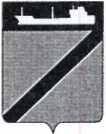 ПОСТАНОВЛЕНИЕАДМИНИСТРАЦИИ ТУАПСИНСКОГО ГОРОДСКОГО ПОСЕЛЕНИЯ               ТУАПСИНСКОГО РАЙОНА                 от 08.07.2020                                                            № 624г. ТуапсеО внесении изменений в постановление администрации                       Туапсинского городского поселения Туапсинского района                                  от 20 февраля 2020 года № 204 «Об утверждении административного регламента предоставления муниципальной услуги «Выдача выписки из лицевого счета жилого помещения»»В соответствии с Жилищным кодексом Российской Федерации, Федеральными законами от 27 июля 2010 года № 210-ФЗ «Об организации представления государственных и муниципальных услуг», от 06 октября                2003 года № 131-ФЗ «Об общих принципах организации местного самоуправления в Российской Федерации», на основании экспертного заключения, п о с т а н о в л я ю:1. Внести в постановление администрации Туапсинского городского поселения Туапсинского района от 20 февраля 2020 года № 204 «Об утверждении административного регламента предоставления муниципальной услуги «Выдача выписки из лицевого счета жилого помещения»» следующие изменения:1.1. Пункт 2.2.3. подраздела 2.2. раздела II Регламента изложить в новой редакции:«При предоставлении муниципальной услуги Уполномоченный орган осуществляет взаимодействие с ГБУ КК «Крайтехинвентаризация – Краевое БТИ» по Туапсинскому району, ОМВД России по Туапсинскому району, ОЗАГС Туапсинского района управления Загс Краснодарского края.».1.2. Пункт 2.6.1. подраздела 2.6. раздела II Регламента изложить в новой редакции:«2.6.1. Для получения муниципальной услуги Заявитель представляет следующие документы:1) заявление о выдаче выписки из лицевого счета жилого помещения согласно приложению № 1 к Регламенту, заполненное по образцу в соответствии с приложением № 2 к Регламенту;2) документ, удостоверяющий личность заявителя (в случае обращения доверенного лица - доверенность и документ, удостоверяющий его личность (паспорт);3) правоустанавливающий документ о принадлежности жилого помещения;4) технический паспорт жилого помещения, составленный не ранее пяти лет до даты обращения гражданина за выпиской из лицевого счета жилого помещения, либо имеющем отметку органа технической инвентаризации о проведении технической инвентаризации жилого помещения в течение указанных пяти лет, независимо от даты его составления, если жилое помещения находится в собственности граждан.».1.3. Пункт 2.7.1. подраздела 2.7. раздела II Регламента изложить в новой редакции:«2.7.1. Документы, необходимые для предоставления муниципальной услуги, находящиеся в распоряжении государственных органов, органов местного самоуправления муниципальных образований Краснодарского края и иных органов, участвующих в предоставлении государственных или муниципальных услуг, и которые Заявитель вправе представить.1) документ, удостоверяющий личность иных лиц зарегистрированных в жилом помещении, а также лиц зарегистрированных в данном жилом помещении в течение последних пяти лет с даты обращения за получением муниципальной услуги (паспорт), собственника жилого помещения (паспорт)2) свидетельство о рождении несовершеннолетнего, не достигшего 14 лет, в случае если несовершеннолетний ребёнок зарегистрирован в жилом помещении, а также лиц зарегистрированных в данном жилом помещении в течение последних пяти лет с даты обращения за получением муниципальной услуги;3) документы, подтверждающие родственные отношения (свидетельство о рождении, свидетельство о заключении брака), для лиц зарегистрированных в данном жилом помещении, а также лиц зарегистрированных в данном жилом помещении в течение последних пяти лет с даты обращения за получением муниципальной услуги.4) технический паспорт жилого помещения, составленный не ранее пяти лет до даты обращения гражданина за выпиской из лицевого счета жилого помещения, либо имеющем отметку органа технической инвентаризации о проведении технической инвентаризации жилого помещения в течение указанных пяти лет, независимо от даты его составления, в том случае, если жилое помещение является объектом муниципальной собственности Туапсинского городского поселения Туапсинского района.».1.4. Подраздел 2.18. раздела II Регламента дополнить пунктом 2.18.4. следующего содержания:«2.18.4. Заявитель (представитель заявителя) помимо прав, предусмотренных федеральным законодательством и законодательством Краснодарского края, независимо от его места жительства или места пребывания (для физических лиц, включая индивидуальных предпринимателей) либо места нахождения (для юридических лиц) имеет право на обращение в любой по его выбору многофункциональный центр в пределах территории Краснодарского края для предоставления ему государственных и муниципальных услуг по экстерриториальному принципу.Предоставление государственных и муниципальных услуг в многофункциональных центрах по экстерриториальному принципу осуществляется на основании соглашений о взаимодействии, заключенных уполномоченным многофункциональным центром с федеральными органами исполнительной власти, органами государственных внебюджетных фондов, органами исполнительной власти Краснодарского края, органами местного самоуправления в Краснодарском крае.».1.5. Подпункт 3.2.1.1. пункта 3.2.1. подраздела 3.2 раздела II Регламента дополнить абзацем следующего содержания:«Поступление заявления и документов в Уполномоченный орган из МФЦ осуществляется с учетом особенностей, установленных статьей 6.2 Закона Краснодарского края от 2 марта 2012 г. № 2446-КЗ "Об отдельных вопросах организации предоставления государственных и муниципальных услуг на территории Краснодарского края".».1.6. 11 и 15 абзац пункта 6.2.2. подраздела 6.2. раздела II Регламента изложить в новой редакции:«При обращении заявителя с запросом о предоставлении муниципальной услуги в МФЦ данное учреждение:» ;«с использованием информационно-телекоммуникационных технологий по защищенным каналам связи направляет электронные документы и (или) электронные образы документов, заверенные уполномоченным должностным лицом МФЦ, в Уполномоченный орган, предоставляющий муниципальную услугу;».1.7. Пункт 6.2.2. подраздела 6.2. раздела II Регламента после абзаца               «с использованием информационно-телекоммуникационных технологий направляет электронные документы и (или) электронные образы документов, заверенные уполномоченным должностным лицом МФЦ, в Уполномоченный орган, предоставляющий муниципальную услугу.» дополнить абзацем следующего содержания:«при отсутствии технической возможности МФЦ, в том числе при отсутствии возможности выполнить требования к формату файла документа в электронном виде, заявления и иные документы, необходимые для предоставления муниципальной услуги, направляются МФЦ в Уполномоченный орган, подведомственные ему организации на бумажных носителях.»2.   Постановление вступает в силу со дня его обнародования.   Глава Туапсинского городского поселенияТуапсинского района						               С.В. Бондаренко